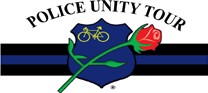 October 27, 2020John Donor 123 Main StreetAnytown, CA, 91354POLICE UNITY TOUR-CHALLENGE RIDE25th ANNIVERSARY MEMORI AL RID E ◊ MAY 10 -12, 2021“We Ride For Those Who Died”   (213) 908-1910On May 10, 2021, I will join nearly 2500 law enforcement officers from throughout the country who will bicycle along varying routes, each nearly 300 miles, to the National Law Enforcement Officers Memorial in Washington DC. This year, the Police Unity Tour – Challenge Ride, will have nearly 450 law enforcement officers representing individual city and county police agencies from the States of California, Oregon, Colorado, Utah, Nevada, Tennessee, Texas, Georgia, Illinois, New Jersey, Connecticut, and Michigan.On May 10th, we will depart from Somerset, New Jersey and travel through Philadelphia, Baltimore, and ultimately into Washington DC. On May 13th, we will join over 50,000 people at National Law Enforcement Memorial Candlelight Vigil. During the ceremony, the names of every officer who died in the line of duty during 2019-2020 will be read and his/her name officially added to the Memorial, which already contains over 23,000 fallen heroes.The primary purpose of the Police Unity Tour is to raise awareness about the police officers that have died in the line of duty. Our motto is, “We Ride For Those Who Died.” The secondary purpose is to raise funds for the National Law Enforcement Officers Memorial Fund. Since its’ inception in 1997, the Police Unity Tour has raised over $30 million to support the Memorial. It is because of your incredible level of support and financial contributions that I will be able to participate in the 2021 Police Unity Tour and ensure that the heroes who made the ultimate sacrifice are not forgotten.I am seeking your financial support in order to allow me to ride in this incredibly worthwhile event. Each rider must raise approximately $2600 in order to participate in the Tour. The first $1900 is paid to the Police Unity Tour. This money includes a $1000 donation to the National Law Enforcement Officers Memorial Fund and $900 to cover support services, ground transportation, overnight lodging, and food while we ride. Donations to the Police Unity Tour are tax deductible (Tax ID# 22-3530541). If you are not concerned about the tax deduction, you may write a check directly to me, which will be applied to the cost of airfare and other expenses that I am responsible for. Any donated monies will be donated to the Police Unity Tour.All donations should be sent directly to the Police Unity Tour at 23890 Copper Hill Drive, #170, Valencia, CA 91354. Checks should be made payable to Police Unity Tour. It would be helpful if your donation is received by February 1, 2021.Thank you so very much for your consideration in supporting the Police Unity Tour. If you have any questions, please give me a call at (909) 111-9999, or send me an e-mail.Sincerely,Johnny Rider, (213) 908-1910